Small Grant Application Form:  ‘Welcome to Bassetlaw event and activities fund’To support the Bassetlaw Ukrainian and wider social inclusion response welcome event activities, applications are welcomed from Bassetlaw voluntary and community sector organisations through micro-grants. Please note that grants are not available to individuals.Grants will be available during 2022/2023 (in line with funding limitations) and will be considered on a rolling basis throughout the year.Forms received by the end of each month will be reviewed and agreed within 5 working days where appropriate. Please note that all funding received should be spent within 1 year of receipt and a short evaluation form (including proof of spend) will be required.The maximum available per organisation is £500, however it is anticipated that the maximum will be allocated in exceptional circumstances eg. if an organisation is supporting a variety of activities.Please send your completed application via email to bcvs@bcvs.org.uk and keep a copy of the form for your own records.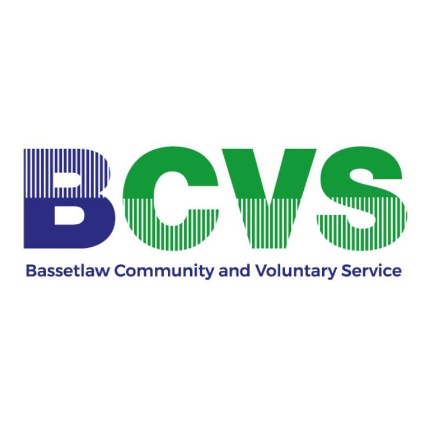 Ethnic Minority GroupGrant Application formIf you are not able to say yes to point 2, BCVS can provide third party banking, please confirm you are happy to use this service if this applies.Your group has at least three unrelated members on its governing body or Boardof Directors.	☐	☐Part 1: About your organisationWhat is the name of your organisation?Organisations registered addressOrganisation detailsCharity number (if applicable) Company number (if applicable)What is the legal status of your organisation? (more than one may apply)Please tick:Company limited by guarantee	☐Registered Charity	☐Community Interest Company	☐Unincorporated club or association	☐Other (please specify)Briefly describe the aims and objectives of your organisationStaffing and VolunteersHow many of the following are involved in your organisation? Full time staffPart time staff Management committeeVolunteers & helpers (all ages)Volunteers & helpers (under 25 years)Who is the main contact for this application?Title	Forename/sSurnamePosition in OrganisationLandline number	Mobile numberEmail addressPart 2: About your project/activityPlease provide details of what you require funding for (include numbers of participants expected to benefit, how they will benefit, locations and proposed start date and length of activities )How will you know whether your activity/ies have been successful? You will be required to submit a very short evaluation report/proof of spend at the end of the project or activity.Please outline below the amount of funding being requested:-Part Three: DeclarationWhen you have completed this application form, please sign this declaration.I	am an authorised representative of 	Please ensure that a senior representative (Trustee, Chief Executive) of the organisation signs.To the best of my knowledge the information I have provided on this application form is correct.Part four: Sending us your applicationPlease send your completed application via email to bcvs@bcvs.org.uk and keep a copy of the form for your own records.Successful applicants will be notified within 30 working days maximum following application submission deadline, sometimes this will be shorter depending on the time of month received. Applicants will be asked to supply bank details for payment at this point.You must be able to answer ‘Yes’ to the following points:YesNoYour group is a voluntary or community organisation (including if you are a registered charity or CIC)☐☐Your group has its own bank account, which requires two unrelatedpeople to authorise cheques and make withdrawals. This must be thename of the organisation applying.☐☐If successful, you will be required to submit a copy of a recent bank statement(not more than 3 months old) in the name of the organisation (no transactiondetails required)£Staff costs - please include hourly rate and number of hoursVolunteer costsMileage costsRoom hireEquipment (please specify)RefreshmentsPublicity costsOther costs (please specify)Total funding requestedSignedPrint namePosition in organisationDate